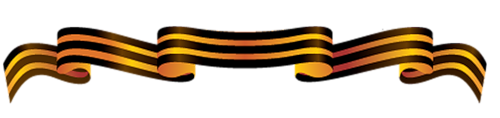 Данилин Петр Павлович родился 12 июля 1915 года в селе Большая Дмитриевка Широко-Карамышского района (ныне Лысогорский район) Саратовской области.До войны он работал завхозом в колхозе.В 1937 году был призван в РККА, участвовал в  Советско-финской войне. Служба подошла к концу, он вернулся домой, а тут фашисты…Вновь в  Красной Армии с июля 1941 года. Член ВКП(б) с мая 1942 года. Участвовал в боевых действиях по защите СССР на Брянском, Воронежском, I Украинском, II Украинском, IV Украинском фронтах. Старшина  батареи 101 Гаубичной артиллерийской Владимир-Волынской бригады БМ РГК13 артиллерийской Киевской Краснознаменной ордена Кутузова дивизии прорыва РГК.О его боевом пути говорят награды: медаль «За боевые заслуги», орден Красной Звезды, юбилейные награды.Приказом № 62 от12 августа 1943 года от имени Президиума Верховного Совета Союза ССР за образцовое выполнение заданий на фронте борьбы с немецкими захватчиками и проявление при этом доблесть и мужество награжден Медалью «За боевые заслуги»Вот что написано в Наградном листе в графе «Краткое, конкретное изложение личного боевого подвига или заслуг»:«Старшина Данилин во время боя своим смелым и самоотверженным трудом помогал орудийному расчету, работая орудийным номером, обеспечил батарею боеприпасами.»27.05.1945г. награжден Орденом Красной Звезды.В наградном листе вот так описан его подвиг: «Старшина Данилин Петр Павлович за период боев с мая 1943 по май 1945 года проявил себя стойким, храбрым и энергичным старшиной. В боях с немецко-фашистскими захватчиками под Киевом, Брусиловом  в трудных условиях боя обстрела и бомбежки с воздуха противником старшина  обеспечивал батарею всем необходимым для ведения боя. В боях западнее гор.Тропиац старшина своим примером и работой в помощи огневых расчетов также обеспечил выполнение боевой задачи батарей».После освобождения нашей Родины от фашистов, дивизия, в которой служил Данилин П.П., принимала участие в боевых действиях заграницей. Освобождал от фашистов Польшу, Чехословакию. Войну закончил в Чехословакии. Часть, где служил , осталась в Чехословакии еще на 1 год, чтобы поддерживать порядок и помогать дружественному народу восстанавливать страну. Демобилизован из Армии в 1946 году.После окончания войны продолжал трудиться на благо своей Родины. Много лет он  проработал лесничим. 25 мая 1981 года умер от тяжелой болезни. 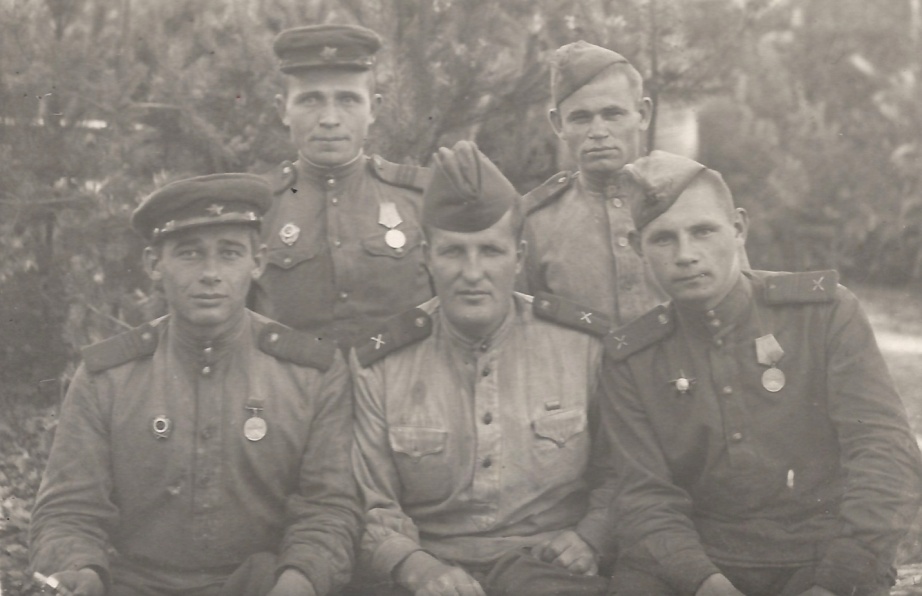 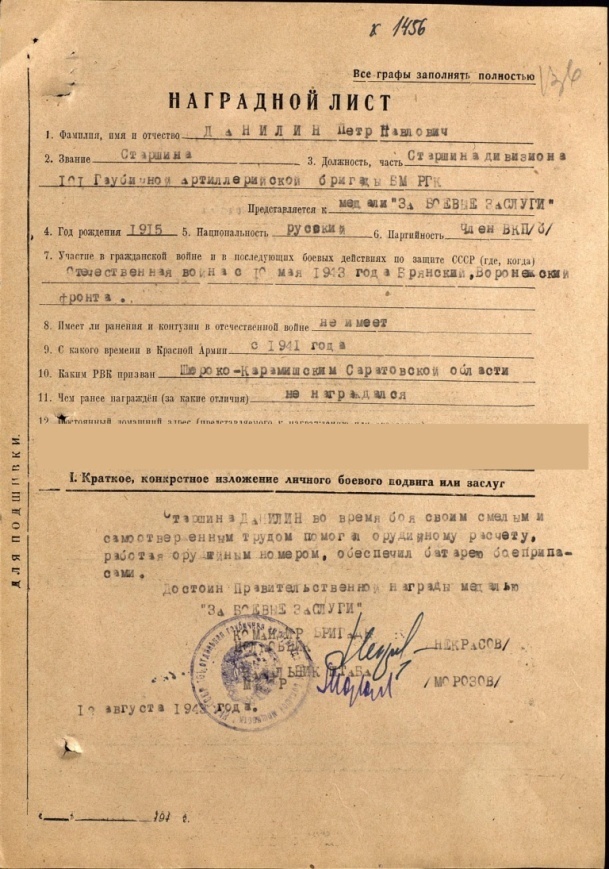 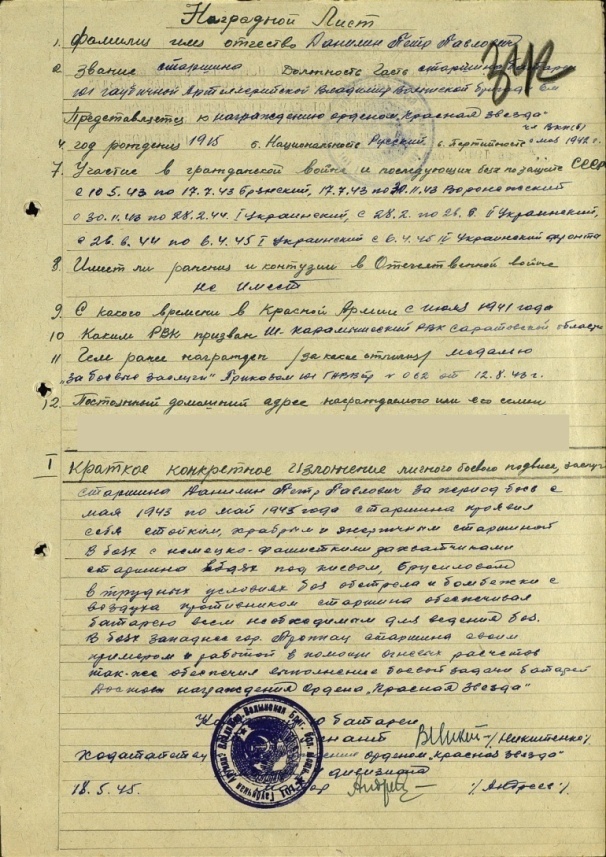 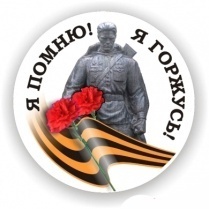 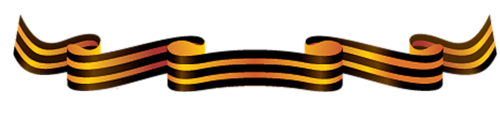 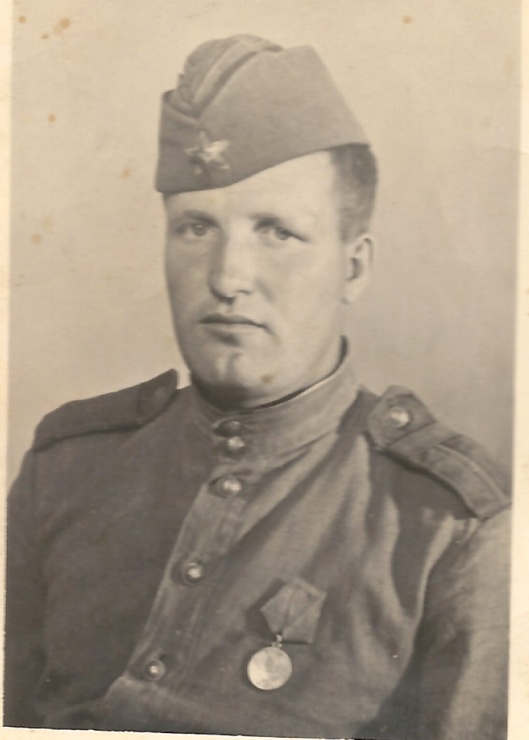 ДАНИЛИН  ПЕТР ПАВЛОВИЧДедушка старшего воспитателя Коншенко Марины Сергеевны по маминой линии